Специальные условия охраны здоровья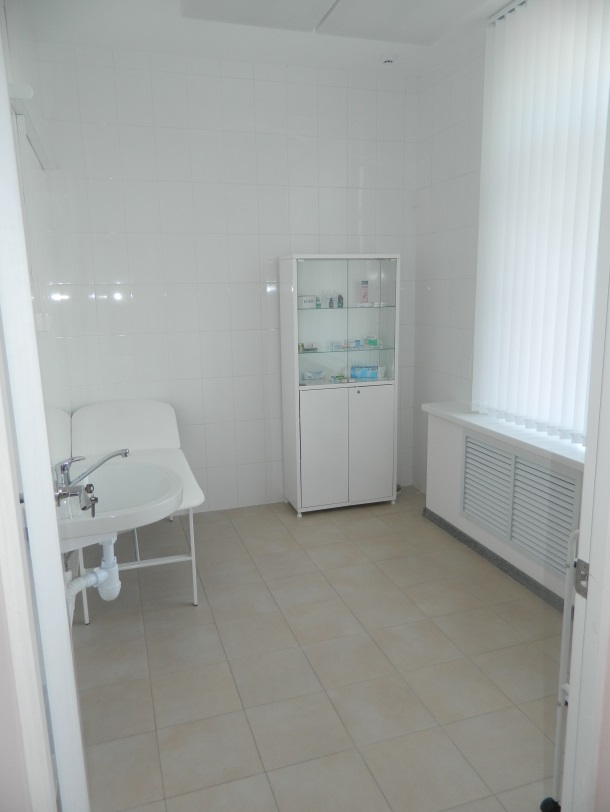 Планирование и проведение работы по охране здоровья воспитанников, в том числе инвалидов и лиц с ограниченными возможностями здоровья,  осуществляется в двух направлениях: педагогическом и медицинском. Медицинское обслуживание детей в ДОУ осуществляется медицинской сестрой и  врачом-педиатром,  которые  осуществляет контроль за здоровьем детей, дает направления к врачам узких специальностей, а также на прививки. Медицинский блок состоит из медицинского кабинета и процедурного кабинета. Медицинский кабинет оснащен всем необходимым оборудованием, которое соответствует санитарно-гигиеническим требованиям, имеется достаточное количество медикаментов для оказания первой неотложной помощи, здесь же происходит осмотр детей.  Для оздоровления детей используют бактерицидные облучатели для очистки воздуха.  В образовательном учреждении с целью охраны  здоровья воспитанников проводятся следующее мероприятия:  проведение профилактических осмотров; мероприятия по обеспечению адаптации в образовательном учреждении;  осуществление систематического медицинского контроля за физическим развитием воспитанников и уровнем их заболеваемости;  обеспечение контроля за санитарно-гигиеническим состоянием образовательного учреждения; осуществление контроля за физическим,  гигиеническим воспитанием детей, проведением закаливающих мероприятий; осуществление контроля за выполнением санитарных норм и правил. Состояние и содержание территории, здания, помещений соответствует  требованиям действующих санитарно-эпидемиологических правил. Каждая группа имеет отдельный прогулочный участок. В детском саду проводятся: утренняя гимнастика, подвижные и малоподвижные игры, гимнастика после сна, гигиенические процедуры. Прогулка – обязательный элемент режима дня ребенка в ДОУ. На прогулке обеспечивается возможность для двигательной активности детей, виды игр варьируются в зависимости от сезона.